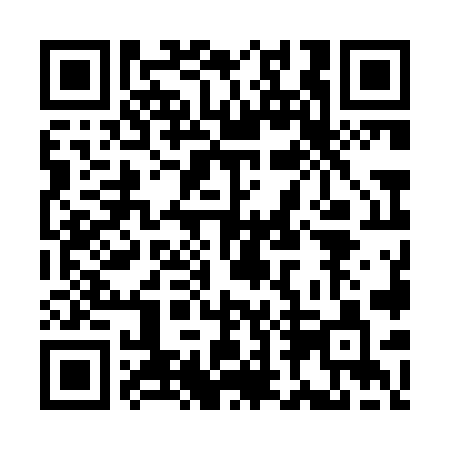 Prayer times for Jinshan District, ChinaWed 1 May 2024 - Fri 31 May 2024High Latitude Method: Angle Based RulePrayer Calculation Method: Muslim World LeagueAsar Calculation Method: ShafiPrayer times provided by https://www.salahtimes.comDateDayFajrSunriseDhuhrAsrMaghribIsha1Wed3:435:1111:523:306:337:562Thu3:425:1011:523:306:347:573Fri3:415:0911:523:296:357:584Sat3:395:0811:513:296:357:595Sun3:385:0711:513:296:367:596Mon3:375:0611:513:296:378:007Tue3:365:0611:513:296:378:018Wed3:355:0511:513:296:388:029Thu3:345:0411:513:296:398:0310Fri3:335:0311:513:296:398:0411Sat3:325:0311:513:296:408:0512Sun3:315:0211:513:296:418:0613Mon3:305:0111:513:296:418:0714Tue3:295:0011:513:296:428:0815Wed3:285:0011:513:296:438:0916Thu3:274:5911:513:296:438:1017Fri3:264:5911:513:296:448:1018Sat3:264:5811:513:296:458:1119Sun3:254:5711:513:296:458:1220Mon3:244:5711:513:296:468:1321Tue3:234:5611:513:296:468:1422Wed3:224:5611:513:296:478:1523Thu3:224:5511:513:296:488:1624Fri3:214:5511:523:306:488:1625Sat3:204:5511:523:306:498:1726Sun3:204:5411:523:306:508:1827Mon3:194:5411:523:306:508:1928Tue3:194:5411:523:306:518:2029Wed3:184:5311:523:306:518:2030Thu3:184:5311:523:306:528:2131Fri3:174:5311:523:306:528:22